E-BusinessDecember 2021 Examination1. Analyze any five organizations that had transformed themselves by adopting e-business solutions. Identify the reasons behind their move. Also analyze how this transition helped them in their business growth. (10 Marks) Introduction The definition of an e-business answer is that it facilitates help authorities and business techniques which can be incorporated and automatic with the assist of communication and information technology. In addition, it involves the exchanges of electronic kind files and units of business data that are transporting or processing into a distinctive gadget and affecting the enterprise delivery chain. Furthermore, this sort of commercial enterprise could be prevalent due to the virtual transformation of business. All documents and info of employees and customers are Its Half solved onlyBuy Complete from our online storehttps://nmimsassignment.com/online-buy-2/NMIMS Fully solved assignment available for session December 2021,your last date is 27th November 2021.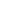 Lowest price guarantee with quality.Charges INR 199 only per assignment. For more information you can get via mail or Whats app also
Mail id is aapkieducation@gmail.comOur website www.aapkieducation.comAfter mail, we will reply you instant or maximum1 hour.Otherwise you can also contact on ourwhatsapp no 8791490301.Contact no is +91 87-55555-8792. What are some of the major issues (at least 5) faced by e-businesses while selling products online and list five examples of both antivirus and anti-spyware software that provides protection against cyber security threats. (10 Marks) Introduction Further, the net business allows exchanging each business enterprise's profits and profit charge these days. Furthermore, as the use of era increases, there's additionally crime related to digital business, which negatively impacts the clients' services and reduces the considerable level of clients from the corporation. Conversely, the e-commerces business facilitates high-rated sales inside the industry and adds millions of online merchandise. In addition, companies are attaining limitless success and business boom with online advertising and growing their money and 3.a. Prepare a comparative analysis of any 5 online shopping apps through comparing the methods for making a purchase using their shopping carts. (5 Marks) Introduction Online retailers are continuously growing new online apps for placing orders and increasing product selling needs in business. Moreover, online business is running with the assist of online apps through which customers choose their trends using identifying capabilities and costs in an aggressive buying market. Consequently, choosing five online shopping carts apps analysis is 3.b. Compare Master and Visa cards, which uses an open-loop payment system, with American Express, which uses a closed-loop payment by preparing a short note on their differences. (5 Marks) Introduction The payment machine is a system used to settle and modify the economic and fees transactions by transferring the values such as economic values in business. Furthermore, it includes widgets, institutions, rules, requirements, strategies, and numerous technologies. But, checks, debit cards, 